闽南师范大学引进人才审批表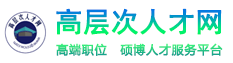 用人单位：                       单位联系人及电话：              应聘时间：注：1.此表由闽南师范大学人事处统一制定，由各用人单位组织相关应聘人员填写，供引进博士或副高以上人才时使用。2.此表双面打印，一人一式一份，个人简历及科研成果等其他应聘材料另附一份。3.若引进人才按学科带头人或学术骨干引进，需对照《闽南师范大学学科带头人和学术骨干遴选教学科研条件》所申报类型填报《闽南师范大学学术带头人和学术骨干申报表》一份，并附证明材料。 姓名性别出生年月民族健康状况参加工作时间参加工作时间政治面貌籍贯婚姻状况毕业院校毕业时间学历学位学科专业及研究方向学科专业及研究方向现工作单位现人事档案关系所在地应聘单位应聘单位职务职称现人事档案关系所在地应聘专业应聘专业配偶情况姓名出生年月学历学位专业政治面貌政治面貌现工作单位现工作单位编制情况编制情况配偶情况子女情况姓名出生年月性别就读学校就读学校就读学校年级年级子女情况子女情况联系电话电子邮箱邮寄地址学习工作简历（从本科起，时间不间断）近五年科研成果获奖情况个人要求应聘者签名：年  月  日用人单位党委前置审核意见是否同意应聘人员进入面试负责人签字：           （盖章）  年    月    日用人单位意见（党委及行政负责人签字盖章）经单位认定，拟按      年引进计划             学科（专业）引进，该人才归属本单位所属本科专业：           ；并符合以下哪种类型的人才： 1.国家级高层次人才□； 2.省部级高层次人才□； 3.学科带头人□； 4.学术骨干□； 5.紧缺学科专业的博士（后）□； 6.非紧缺学科专业的博士（后）□； 7.紧缺学科专业的硕士且副高□（其中，5.6类博士中，是否符合优秀博士条件：□是□否）用人单位意见（党委及行政负责人签字盖章）1、思想政治、品德、心理健康等方面考核：负责人签字：           （盖章）  年    月    日2、教学考核：3、科研考核：近五年来正式发表的论文（独撰或第一作者）共计篇，其中：A类      篇、B类  篇、C类  篇、D类  篇。其他：                               负责人签字：         （盖章）  年    月    日人事处意见负责人签字：           （盖章）年    月   日分管人事校领导意见年    月   日备注